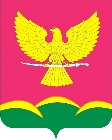 АДМИНИСТРАЦИЯ НОВОТИТАРОВСКОГОСЕЛЬСКОГО ПОСЕЛЕНИЯ ДИНСКОГО РАЙОНАПОСТАНОВЛЕНИЕот 30.06.2021                                                                                                   № 316 станица НовотитаровскаяОб определении на территории Новотитаровского сельского поселения Динского районаспециально отведенных мест и помещений для проведения встреч депутатов с избирателямиВ соответствии с Федеральными законами от 8 мая 1994 года № 3-ФЗ «О статусе члена Совета Федерации и статусе депутата Государственной Думы Федерального Собрания Российской Федерации», от 6 октября 1999 года № 184-ФЗ «Об общих принципах организации законодательных (представительных) и исполнительных органов государственной власти субъектов Российской Федерации», от 6 октября 2003 года № 131-Ф3 «Об общих принципах организации местного самоуправления в Российской Федерации», п о с т а н о в л я ю:1. Определить на территории Новотитаровского сельского поселения Динского района перечень специально отведенных мест и помещений для проведения встреч депутатов с избирателями (приложение № 1).2. Утвердить порядок предоставления специально отведенных мест и помещений для проведения встреч депутатов с избирателями на территории Новотитаровского сельского поселения Динского района (приложение № 2).3. Назначить ответственным за принятие и рассмотрение поданных уведомлений о проведении встреч депутатов с избирателями заместителя главы Новотитаровского сельского поселения О.А. Пройдисвет. 4. Признать утратившим силу постановление администрации Новотитаровского сельского 09 апреля 2019 года № 162 «Об определении на территории Новотитаровского сельского поселения Динского района  специально отведенных мест и помещений для проведения встреч депутатов с избирателями». 5. Начальнику отдела по общим и правовым вопросам администрации Новотитаровского сельского поселения Динского района (Омельченко) обнародовать настоящее постановление и разместить его на официальном сайте www.novotitarovskaya.info администрации Новотитаровского сельского поселения в сети «Интернет».6. Контроль за выполнением настоящего постановления оставляю за собой.7. Настоящее постановление вступает в силу после его официального обнародования.Исполняющий обязанности главы Новотитаровскогосельского поселения                                                                            Г.Н.Черныш